  MADONAS NOVADA PAŠVALDĪBA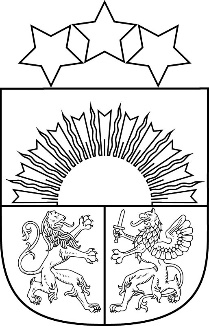 Reģ. Nr. 90000054572Saieta laukums 1, Madona, Madonas novads, LV-4801 t. 64860090, e-pasts: pasts@madona.lv ___________________________________________________________________________MADONAS NOVADA PAŠVALDĪBAS DOMESLĒMUMSMadonā2022. gada 24. maijā				            				Nr.290   					                                                  	 (protokols Nr. 12, 28. p.)Par nekustamā īpašuma “Vesetnieku lauce”, Kalsnavas pagasts, Madonas novads, atsavināšanu, rīkojot izsoli ar pretendentu atlasi     30.03.2021. Madonas novada pašvaldības dome ir pieņēmusi lēmumu Nr.124 (prot.Nr.8, 2.p.), ar kuru nolemts nodot atsavināšanai nekustamo īpašumu ar kadastra numuru 7062 007 0175, rīkojot izsoli ar pretendentu atlasi. Saskaņā ar Kalsnavas pagasta zemesgrāmatas nodalījumu Nr.100000623391, nekustamais īpašums “Vesetnieku lauce”, Kalsnavas pagastā, Madonas novadā, ar kadastra numuru 7062 007 0175 sastāv no vienas zemes vienības ar kadastra apzīmējumu 7062 007 0175 1,26 ha platībā. Zemes vienībai ir noteikts starpgabala statuss.   	 Atbilstoši sertificēta vērtētāja SIA „Liniko” (Latvijas Īpašumu Vērtētāju asociācijas profesionālās kvalifikācijas sertifikāts Nr.131) 2022.gada 1.aprīļa novērtējumam, nekustamā īpašuma tirgus vērtība noteikta – EUR 2 300,00 (divi tūkstoši trīs simti euro, 00 centi). Par nekustamā īpašuma novērtēšanu Madonas novada pašvaldība ir veikusi pakalpojuma apmaksu EUR 150,00 (viens simts piecdesmit euro, 00 centi) apmērā.Saskaņā ar „Publiskas personas mantas atsavināšanas likuma” 47.pantu „publiskas personas mantas atsavināšanā iegūtos līdzekļus pēc atsavināšanas izdevumu segšanas ieskaita attiecīgas publiskās personas budžetā. Atsavināšanas izdevumu apmēru nosaka MK noteikumu paredzētajā kārtībā”.	Pamatojoties uz Publiskas personas mantas atsavināšanas likuma 47.pantu,  pamatojoties uz likuma “Par pašvaldībām” 14.panta pirmās daļas 2.punktu, 21.panta pirmās daļas 17.punktu, Publiskas personas mantas atsavināšanas likuma 3.panta pirmās daļas 1.punktu, 4.panta pirmo daļu, 4.panta ceturtās daļas 1.p., ņemot vērā 17.05.2022. Uzņēmējdarbības, teritoriālo un vides jautājumu komitejas un 24.05.2022. Finanšu un attīstības komitejas atzinumu, atklāti balsojot: PAR – 16 (Agris Lungevičs, Aigars Šķēls, Aivis Masaļskis, Andris Dombrovskis, Artūrs Čačka, Artūrs Grandāns, Gatis Teilis, Gunārs Ikaunieks, Iveta Peilāne, Kaspars Udrass, Māris Olte, Rūdolfs Preiss, Sandra Maksimova, Valda Kļaviņa, Vita Robalte, Zigfrīds Gora), PRET – NAV, ATTURAS –  NAV, Madonas novada pašvaldības dome NOLEMJ:Atsavināt nekustamo īpašumu “Vesetnieku lauce”, Kalsnavas pagasts, Madonas novads, ar kadastra numuru 7062 007 0175, pārdodot to mutiskā izsolē ar pretendentu atlasi ar augšupejošu soli. Noteikt nekustamā īpašuma “Vesetnieku lauce”, Kalsnavas pagasts, Madonas novads, nosacīto cenu - izsoles sākumcenu EUR 2 500,00 (divi tūkstoši pieci simti euro, 00 centi). Apstiprināt nekustamā īpašuma “Vesetnieku lauce”, Kalsnavas pagasts, Madonas novads, izsoles noteikumus (izsoles noteikumi pielikumā).Uzdot Pašvaldības īpašuma iznomāšanas un atsavināšanas izsoļu komisijai organizēt nekustamā īpašuma izsoli.Kontroli par lēmuma izpildi uzdot pašvaldības izpilddirektoram U.Fjodorovam.Saskaņā ar Administratīvā procesa likuma 188.panta pirmo daļu, lēmumu var pārsūdzēt viena mēneša laikā no lēmuma spēkā stāšanās dienas Administratīvajā rajona tiesā.Saskaņā ar Administratīvā procesa likuma 70.panta pirmo daļu, lēmums stājas spēkā ar brīdi, kad tas paziņots adresātam.Domes priekšsēdētājs				A.LungevičsČačka 28080793